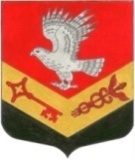 МУНИЦИПАЛЬНОЕ ОБРАЗОВАНИЕ«ЗАНЕВСКОЕ ГОРОДСКОЕ ПОСЕЛЕНИЕ»ВСЕВОЛОЖСКОГО МУНИЦИПАЛЬНОГО РАЙОНАЛЕНИНГРАДСКОЙ ОБЛАСТИСОВЕТ ДЕПУТАТОВ ЧЕТВЕРТОГО СОЗЫВАРЕШЕНИЕ18.04.2023											№ 18гп. Янино-1Об утверждении Положения о депутатской комиссии совета депутатовМО «Заневское городское поселение»по депутатской этикеРуководствуясь Федеральным законом от 06.10.2003 № 131-ФЗ «Об общих принципах организации местного самоуправления в Российской Федерации», Уставом муниципального образования «Заневское городское поселение» Всеволожского муниципального района Ленинградской области, Регламентом совета депутатов МО «Заневское городское поселение», утвержденным решением совета депутатов муниципального образования «Заневское городское поселение» Всеволожского муниципального района Ленинградской области от 28.04.2020 № 17 (с изменениями от 19.04.2022 № 11), совет депутатов муниципального образования «Заневское городское поселение» Всеволожского муниципального района Ленинградской области принялРЕШЕНИЕ: 1. Утвердить Положение о депутатской комиссии совета депутатов муниципального образования «Заневское городское поселение» Всеволожского муниципального района Ленинградской области по депутатской этике согласно приложению.2. Настоящее решение вступает в силу после его официального опубликования в газете «Заневский вестник».3. Контроль за исполнением настоящего решения возложить на главу муниципального образования «Заневское городское поселение» Всеволожского муниципального района Ленинградской области.Глава муниципального образования	 			 В.Е. Кондратьев 										Приложение к решениюот 18.04.2023 № 18Положение о депутатской комиссии совета депутатов муниципального образования «Заневское городское поселение»Всеволожского муниципального района Ленинградской областипо депутатской этике1. Общие положения1.1. Депутатская комиссия совета депутатов муниципального образования «Заневское городское поселение» Всеволожского муниципального района Ленинградской области по депутатской этике (далее – Комиссия) является рабочим органом совета депутатов. Комиссия формируется на срок полномочий совета депутатов.Комиссия образуется в целях предварительного рассмотрения вопросов о нарушении депутатами совета депутатов Положения о депутатской этике депутатов совета депутатов муниципального образования «Заневское городское поселение» Всеволожского муниципального района Ленинградской области (далее – Положение о депутатской этике).1.2. Комиссия осуществляет:контроль за соблюдением депутатами совета депутатов норм Положения о депутатской этике, а также рассмотрение вопросов, связанных с их нарушением;разработку предложений о совершенствовании Положения о депутатской этике, включая меры воздействия на депутата совета депутатов, нарушившего данное Положение;разработку предложений по вопросам деятельности Комиссии.1.3. В своей деятельности Комиссия руководствуется Конституцией Российской Федерации, федеральными законами, указами Президента Российской Федерации, постановлениями Правительства Российской Федерации, областными законами Ленинградской области, правовыми актами органов исполнительной власти Ленинградской области, Уставом муниципального образования «Заневское городское поселение» Всеволожского муниципального района Ленинградской области, Положением о депутатской этике, Регламентом совета депутатов муниципального образования «Заневское городское поселение» Всеволожского муниципального района Ленинградской области и настоящим Положением.2. Состав Комиссии и порядок ее формирования 2.1. Комиссия образуется из числа депутатов совета депутатов в составе председателя Комиссии, заместителя председателя Комиссии, секретаря Комиссии и членов Комиссии. В составе комиссии не может быть меньше 3 и более 7 человек.2.2. Руководит работой Комиссии ее председатель. В отсутствие председателя Комиссии по его поручению полномочия председателя Комиссии осуществляет заместитель председателя Комиссии.2.3. Состав Комиссии утверждается решением совета депутатов.2.4. Депутат вправе вступить и выйти из состава Комиссии на основании его письменного заявления. Изменения в составе Комиссии оформляются решением совета депутатов.3. Общий порядок работы Комиссии3.1. Заседания Комиссии проводятся по мере необходимости, если иное не предусмотрено настоящим Положением.3.2. Заседание Комиссии проводит председатель Комиссии, а в случае его отсутствия – заместитель председателя Комиссии.3.3. Заседание Комиссии правомочно, если на нем присутствует более половины от общего числа членов Комиссии.3.4. Информация, полученная Комиссией в ходе рассмотрения вопроса о соблюдении Положения о депутатской этике, не подлежит разглашению до принятия Комиссией соответствующего решения.3.5. Решение Комиссии принимается большинством голосов от числа членов Комиссии, присутствующих на ее заседании.3.6. Решения Комиссии носят рекомендательный характер.3.7. По итогам каждого заседания составляется протокол, в котором отражаются: повестка дня, состав участников заседания (присутствовавшие члены Комиссии, иные депутаты, приглашенные), выступления по вопросам повестки дня и принятые по ним решения. Протоколы заседаний ведет секретарь Комиссии.3.8. Заседания Комиссии по вопросам соблюдения Положения о депутатской этике являются закрытыми, за исключением случаев, когда Комиссией принято решение о проведении открытого заседания.4. Права и обязанности председателя и секретаря Комиссии4.1. Председатель Комиссии организует работу Комиссии, а именно:созывает и проводит ее заседания;подписывает протокол заседания и заключения Комиссии;обеспечивает подготовку вопросов, выносимых на заседания Комиссии;направляет членам Комиссии необходимые для работы документы;дает поручения членам Комиссии и контролирует их выполнение;представляет Комиссию в отношениях с комиссиями совета депутатов, фракциями и иными органами, образуемыми советом депутатов, с аппаратом совета депутатов;выступает на заседаниях совета депутатов с сообщениями по вопросам ведения Комиссии.4.2. Секретарь Комиссии:ведет протокол заседания, направляет выписки из него исполнителям;организует работу по подготовке материалов для заседаний Комиссии.5. Права и обязанности члена Комиссии5.1. Члены Комиссии обязаны присутствовать на ее заседаниях и принимать участие в ее работе. В случае невозможности присутствия на заседании Комиссии по уважительной причине член Комиссии обязан заблаговременно проинформировать председателя Комиссии.5.2. Члены Комиссии обязаны соблюдать установленный порядок ведения заседания Комиссии.5.3. Члены Комиссии вправе вносить предложения и замечания по повестке дня, по порядку рассмотрения и существу обсуждаемых вопросов.5.4. Члены Комиссии вправе участвовать в прениях на заседаниях Комиссии, обращаться с предложениями и замечаниями, задавать вопросы выступающим, а также председательствующему на заседании, выступать с обоснованием своих предложений и по мотивам голосования, давать справки.5.5. При голосовании по каждому вопросу член Комиссии имеет один голос и подает его за принятие решения или против его принятия либо воздерживается от принятия решения.5.6. Член Комиссии вправе отказаться от участия в рассмотрении какого-либо вопроса, изложив Комиссии мотивы своего отказа.При совершении нарушения норм Положения о депутатской этике депутатом, являющимся членом Комиссии, рассмотрение вопроса о наличии или отсутствии нарушения норм Положения о депутатской этике рассматривается советом депутатов.5.7. Члены Комиссии, имеющие особое мнение по итогам рассмотрения вопроса о нарушении депутатом Положения о депутатской этике, вправе огласить его при рассмотрении соответствующего вопроса на заседании совета депутатов.6. Порядок рассмотрения вопросов соблюдения Положения о депутатской этике 6.1. Основаниями для рассмотрения вопроса о нарушении норм Положения о депутатской этике являются:поручение совета депутатов;поручение председателя совета депутатов;обращение депутата (депутатов) совета депутатов;письменное обращение гражданина, должностного лица органа, организаций всех форм собственности;собственная инициатива Комиссии, если решение о рассмотрении вопроса принято большинством голосов от присутствующих членов комиссии на ее заседании.Депутат совета депутатов также имеет право обратиться в Комиссию с просьбой об оценке его действий и оказании содействия в защите его чести, достоинства и деловой репутации на заседании совета депутатов, если считает, что подвергся необоснованной критике по вопросу соблюдения депутатской этики.6.2. Комиссия не рассматривает вопросы, относящиеся к компетенции прокуратуры, суда, иных государственных органов, а также вопросов партийной этики.6.3. Заседания Комиссии проводятся не позднее 30 дней со дня получения соответствующего поручения (обращения).6.4. На заседание Комиссии по рассмотрению вопроса о нарушении Положения о депутатской этике приглашаются депутат, действия которого являются предметом рассмотрения, заявители и другие лица, информация которых может помочь выяснению всех необходимых обстоятельств и принятию объективного решения. Отсутствие без уважительных причин указанных лиц, надлежащим образом извещенных о времени и месте заседания Комиссии, не препятствует рассмотрению вопроса о нарушении депутатом Положения о депутатской этике по существу. К уважительным причинам относятся болезнь лица, болезнь или смерть его родственников, нахождение в командировке или отпуске с выездом за пределы Ленинградской области, иные причины, которые будут признаны уважительными большинством голосов от числа присутствующих членов Комиссии.6.5. В открытых заседаниях Комиссии с правом совещательного голоса могут принимать участие депутаты совета депутатов, не входящие в ее состав.6.6. В рамках своих полномочий Комиссия вправе запросить у депутата объяснение в письменной форме в связи с предъявленными к нему претензиями.6.7. По итогам рассмотрения вопроса, связанного с нарушением депутатом Положения о депутатской этике, Комиссия может принять одно из следующих решений:об установлении факта нарушения депутатом норм Положения о депутатской этике;об отсутствии в действиях депутата признаков нарушения норм Положения о депутатской этике.6.8. В случае установления Комиссией факта нарушения депутатом Положения о депутатской этике Комиссия вправе:указать депутату на недопустимость нарушения норм Положения о депутатской этике;принять решение о внесении данного вопроса для рассмотрения на заседании совета депутатов и принятия к депутату меры воздействия, предусмотренной Положением о депутатской этике.6.9. Решение Комиссии с рекомендацией совету депутатов применить к депутату конкретную меру воздействия направляется председателю совета депутатов для рассмотрения на заседании совета депутатов и включения соответствующего решения совета депутатов в повестку заседания совета депутатов.6.10. Копия решения Комиссии об указании депутату на недопустимость нарушения норм Положения о депутатской этике направляется соответствующему депутату.6.11. Отзыв обращения (поручения) его инициатором является основанием для прекращения процедуры рассмотрения вопроса о нарушении депутатом норм Положения о депутатской этике.6.12. Комиссия сообщает инициатору обращения (поручения) о результатах его рассмотрения.